Associazione Italiana Familiari e  Vittime della Strada - onlus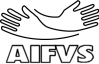         via A. Tedeschi 82, 00157 Roma- tel. 06 41734624 - fax 06/81151888                e-mail info@vittimestrada.org – www.vittimestrada.org              MODULO DI ADESIONE Anno  202__ (si prega di compilare in stampatello o comunque con grafia ben leggibile e di restituire  o far restituire al recapito sopra indicato)La/il sottoscritta/o _______________________________________________________________________________________Data di nascita     _______________________________________________________________________________________
Luogo di nascita   ___________________________________________________________________________Prov._______Codice fiscale      ________________________________________________________________________________________                                                 Indirizzo               ________________________________________________________________________________________C.A.P.  ____________ Comune ________________________________________________________________Prov._______Telefono ________________ Cell. ______________________________Email _____________________.@_______________chiedo di aderire alla Associazione quale Socia/o condividendone le finalità, impegnandomi ad osservarne statuto e regolamenti Informato/a dei miei diritti privacy: http://www.vittimestrada.org/articles.php?lng=it&pg=17529; presto consenso al trattamento dei miei dati personali da parte di AIFVS onlus nel rispetto del Codice Privacy-D.lgs. 196/2003 per i fini istituzionali..
     Presto il consenso alla comunicazione e alla diffusione (anche tramite internet e socialnetwork)  dei miei dati sensibili e di salute per i fini istituzionali AIFVS con esclusione di qualsiasi uso e/o comunicazione a terzi per fini commerciali.

     Non presto il consenso alla comunicazione e alla diffusione (anche tramite internet e socialnetwork) dei miei dati sensibili e di salute e invito AIFVS a cancellarli su mia segnalazione ove ciò si verificasse accidentalmente.
     Presto il consenso a ricevere comunicazioni tramite fax, e.mail, newsletter, sms, mms, socialnetwork per i fini istituzionali AIFVS
     Non presto il consenso a ricevere comunicazioni tramite fax, e.mail, newsletter, sms, mms, socialnetwork per i fini istituzionali AIFVS							firma leggibile    ___________________________________*** Parte sottostante da compilare solo per i soli soci familiari o vittime in proprio*** Chiedo di essere iscritto/a come familiare o vittima in proprio e fornisco a tal fine i seguenti dati per i quali, informato/a dei miei diritti privacy http://www.vittimestrada.org/articles.php?lng=it&pg=17529, presto il consenso al trattamento da parte di AIFVS onlus nel rispetto del Codice Privacy-D.lgs. 196/2003 per i fini istituzionali.     Presto il consenso alla comunicazione e alla diffusione (anche tramite internet e socialnetwork)  dei miei dati sensibili e di salute per i fini istituzionali AIFVS con esclusione di qualsiasi uso e/o comunicazione a terzi per fini commerciali.     Non presto il consenso alla comunicazione e alla diffusione (anche tramite internet e socialnetwork) dei miei dati sensibili e di salute e invito AIFVS a cancellarli su mia segnalazione ove ciò si verificasse accidentalmente.     Presto il consenso a ricevere comunicazioni tramite fax, e.mail, newsletter, sms, mms, socialnetwork per i fini istituzionali AIFVS     Non presto il consenso a ricevere comunicazioni tramite fax, e.mail, newsletter, sms, mms, socialnetwork per i fini istituzionali AIFVS         Familiare di vittima della strada          Indicare parentela: __________________________________________________________________________         Nome Vittima:        ___________________________________________ nata/o/i  il  ___________________                                                 Deceduta/o/i  il ___________________________      non autonoma/o/i dal  _______________________            Vittima io stessa/o  _________________________________________________________________________          Non autonoma/o                oppure                con invalidità permanente del ________ %                 Data e luogo del sinistro: __________________________________________________________________            Altro  _________________________________________________________________________________________Modalità del sinistro (facoltative ma importanti per avere dati  utili alle iniziative dell’Associazione):__________________________________________________________________________________________________________________   ________________________________________________________________________________________________________________________________________________________________________________________________________________________________________________________________________________________________________________________________________________________________________________________________________________________________________________________________________
   E come da statuto verso per quota  adesione anno 202__       In contanti, nelle mani del responsabile locale signor/a ________________________________________  
       Socio/a ordinario,      €.____________________               sul conto corrente postale 13211438 intestato ad.               (da 15 euro in su)   	Associazione italiana familiari e vittime della strada onlus        
via A. Tedeschi 82 – 00157 Roma
IBAN: IT22M0760113200000013211438
          Socio/a sostenitore, €.  _____________________                                                                                 (da 35 euro in su)                                     Socio/a benemerito, €. _____________________                                                                                                                                                                                               ( da 130 euro in su)                         Altro:____________________________________	 
data _____________________________                        firma leggibile  ______________________________________